106年基本設施補助計畫成果標案名稱—金門高中停車場整建工程說明開工日期:106年4月15日。完工日期:106年9月17日。經費：新台幣750萬元。效益(1)增加金城市區136格汽車停車位。(2)減少違停現象，維持道路安全及順暢。成果照片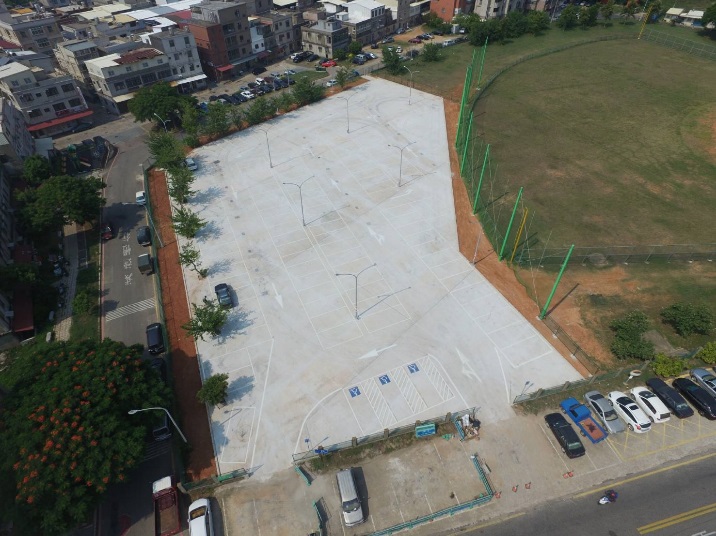 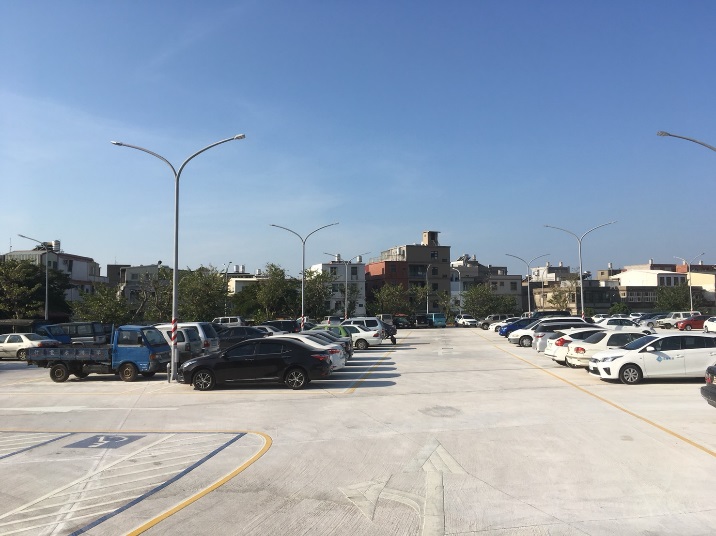 